 =.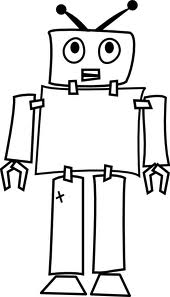 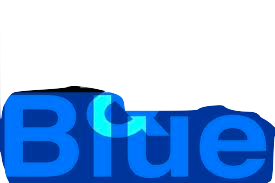 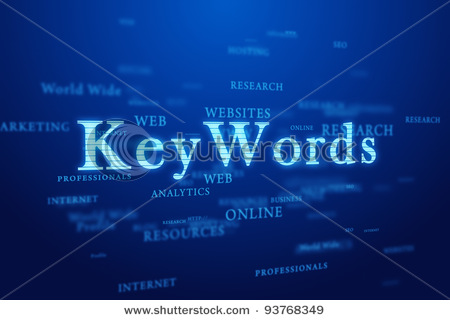 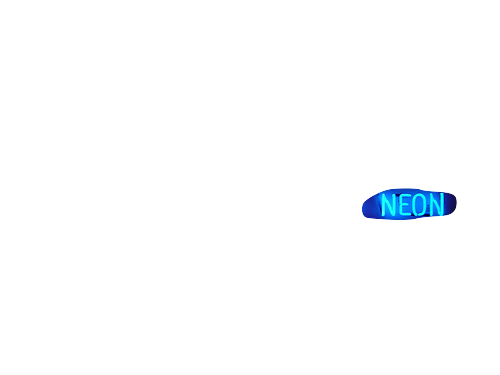 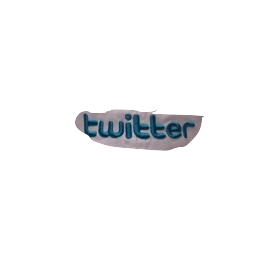 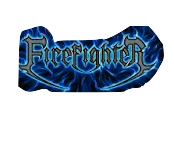 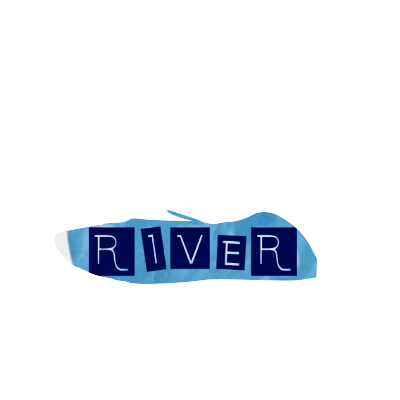 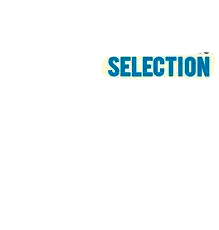 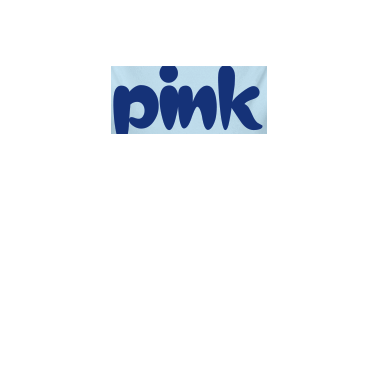 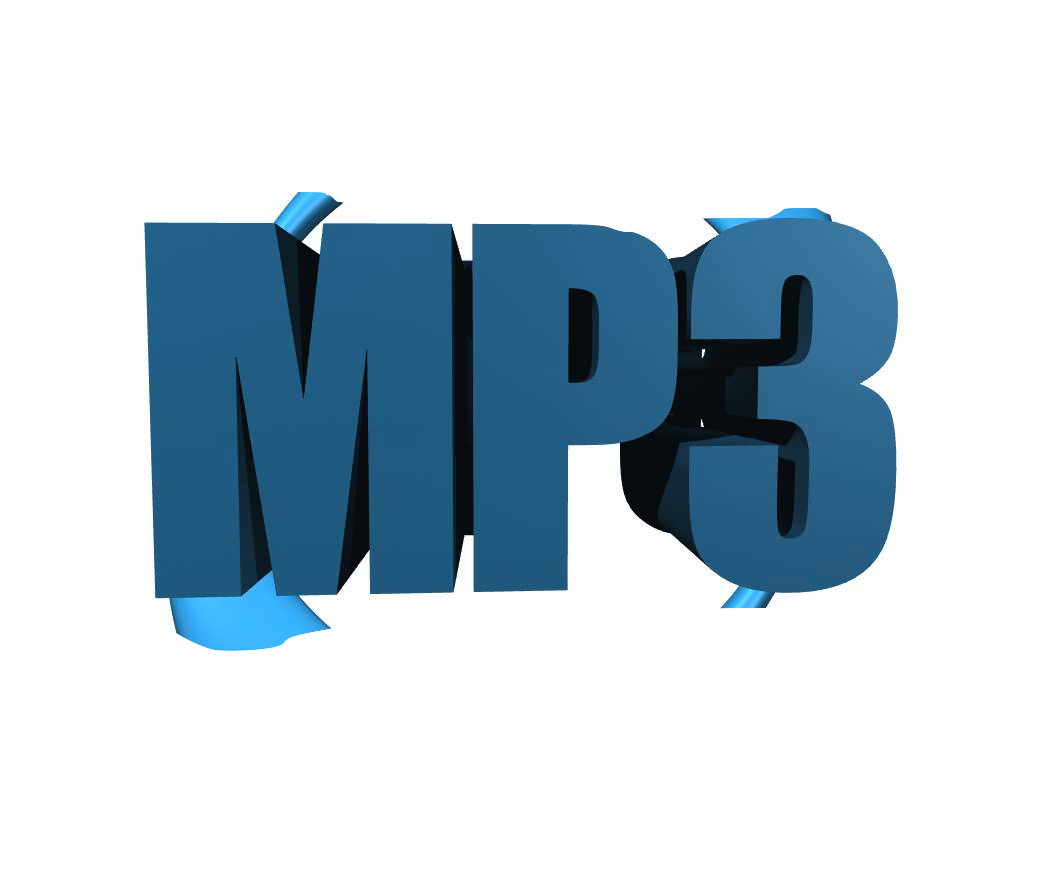 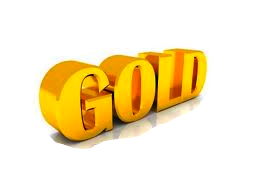 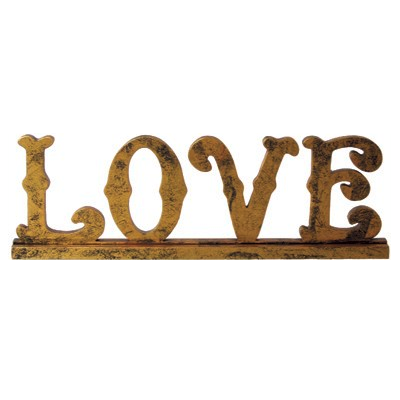 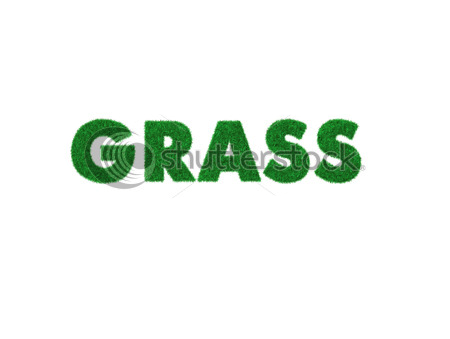 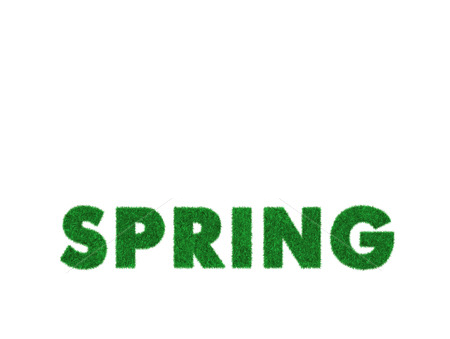 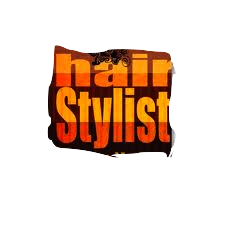 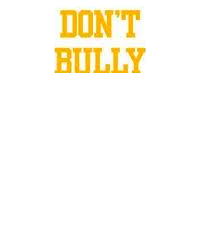 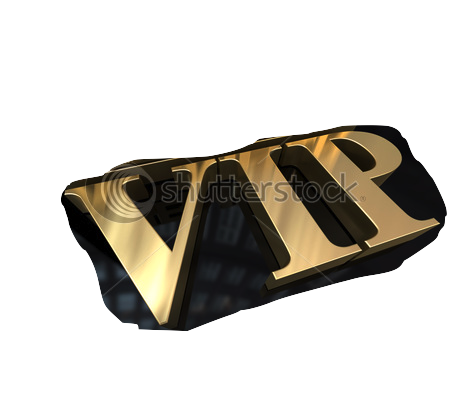 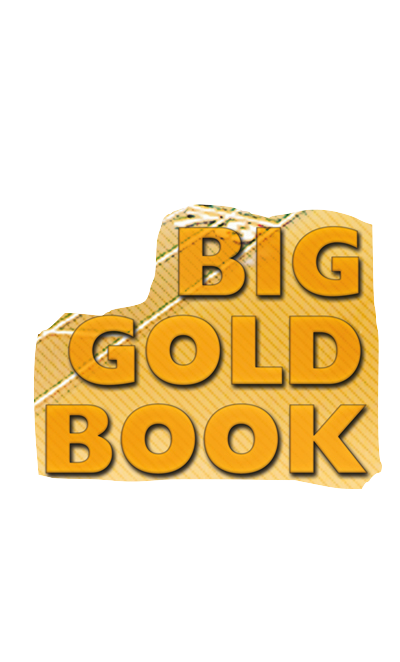 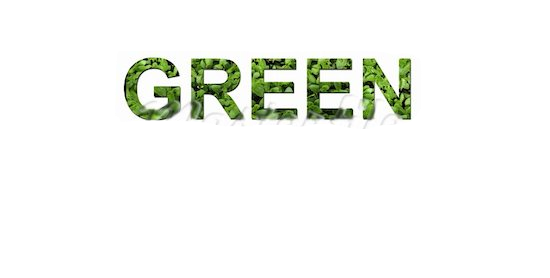 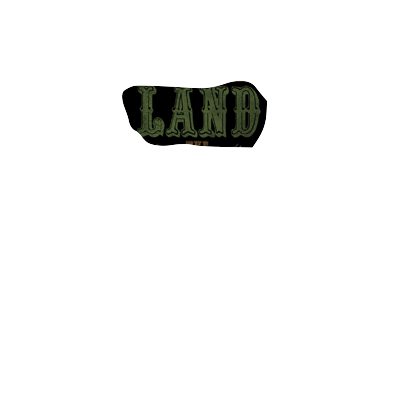 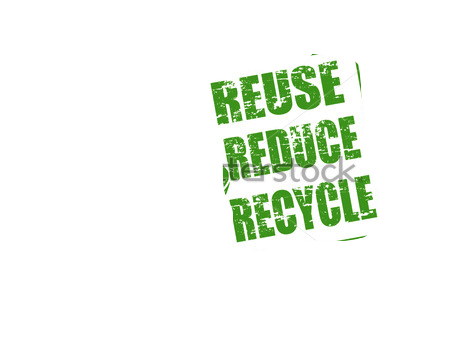 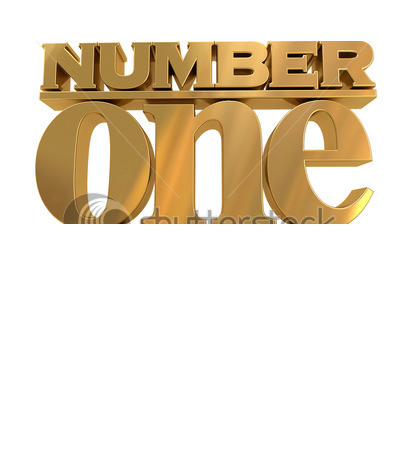 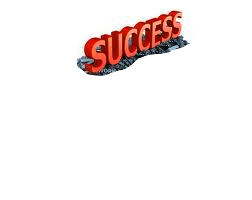 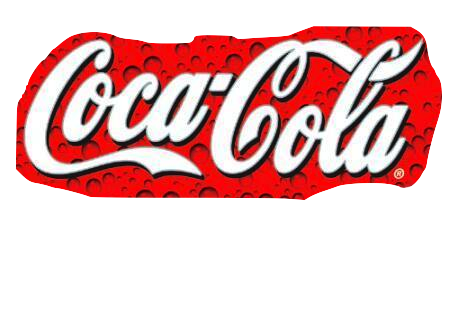 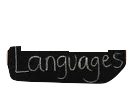 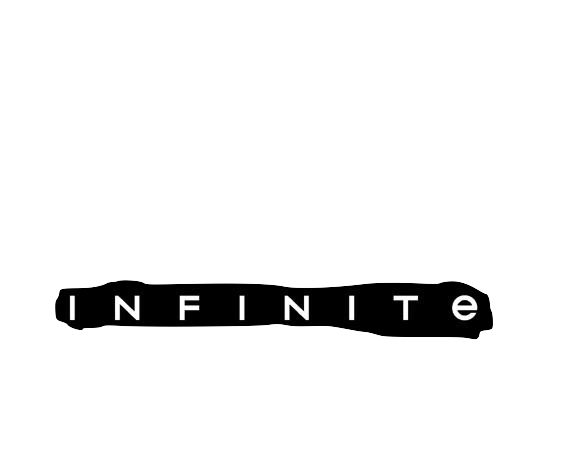 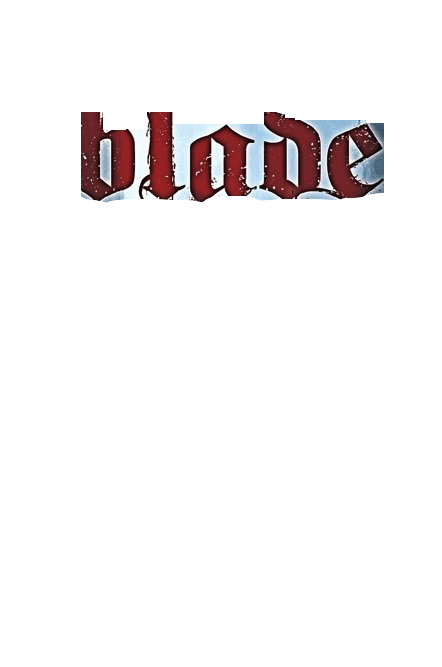 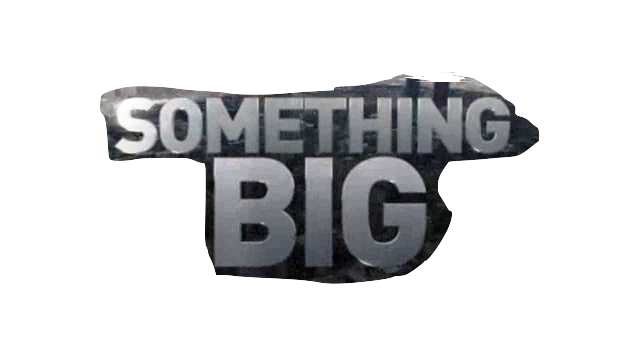 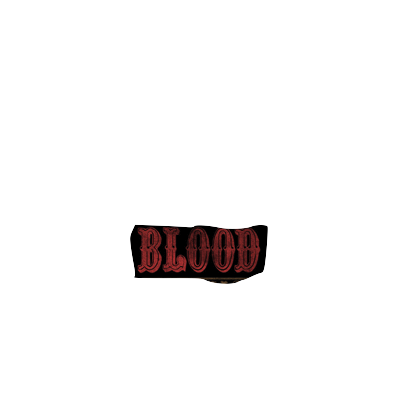 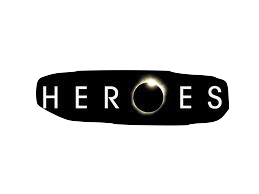 